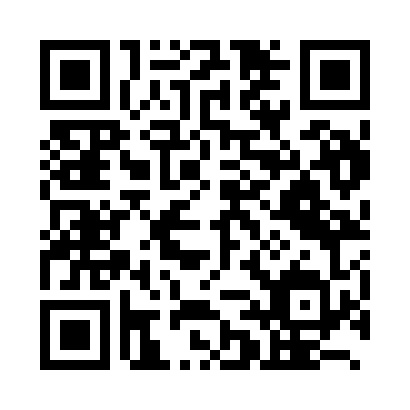 Prayer times for Yakushima, JapanWed 1 May 2024 - Fri 31 May 2024High Latitude Method: NonePrayer Calculation Method: Muslim World LeagueAsar Calculation Method: ShafiPrayer times provided by https://www.salahtimes.comDateDayFajrSunriseDhuhrAsrMaghribIsha1Wed4:075:3512:153:526:568:182Thu4:065:3412:153:526:578:193Fri4:055:3312:153:526:578:204Sat4:045:3212:153:526:588:215Sun4:035:3112:153:526:598:226Mon4:025:3012:153:526:598:227Tue4:015:3012:153:527:008:238Wed4:005:2912:153:527:018:249Thu3:595:2812:143:527:018:2510Fri3:585:2712:143:527:028:2611Sat3:575:2712:143:527:028:2712Sun3:565:2612:143:527:038:2813Mon3:555:2512:143:527:048:2914Tue3:545:2512:143:527:048:3015Wed3:535:2412:143:527:058:3116Thu3:525:2312:143:527:068:3117Fri3:515:2312:143:527:068:3218Sat3:505:2212:143:527:078:3319Sun3:505:2212:153:527:088:3420Mon3:495:2112:153:527:088:3521Tue3:485:2112:153:527:098:3622Wed3:475:2012:153:527:108:3723Thu3:475:2012:153:527:108:3824Fri3:465:1912:153:527:118:3825Sat3:455:1912:153:527:118:3926Sun3:455:1812:153:527:128:4027Mon3:445:1812:153:527:138:4128Tue3:435:1812:153:527:138:4229Wed3:435:1712:153:527:148:4230Thu3:425:1712:163:527:148:4331Fri3:425:1712:163:537:158:44